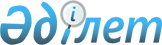 О мерах по реализации Указа Президента Республики Казахстан от 19 марта 1998 г. N 3872
					
			Утративший силу
			
			
		
					Постановление Правительства Республики Казахстан от 15 мая 1998 г. N 440. Утратило силу - постановлением Правительства РК от 27 апреля 2001 года N 567 ~P010567

      В целях реализации Указа Президента Республики Казахстан от 19 марта 1998 г. N 3872 "О мерах по реализации Указа Президента Республики Казахстан от 20 октября 1997 г. N 3700 "Об объявлении города Акмолы столицей Республики Казахстан" и обеспечения сбалансированности бюджетной системы Правительство Республики Казахстан ПОСТАНОВЛЯЕТ: 

      Установить размер отчислений из бюджета Акмолинской специальной экономической зоны в бюджет Акмолинской области в сумме 4362964 тыс. (четыре миллиарда триста шестьдесят два миллиона девятьсот шестьдесят четыре тысячи) тенге на период действия пункта 1 вышеназванного Указа. 

 

     Премьер-Министр     Республики Казахстан
					© 2012. РГП на ПХВ «Институт законодательства и правовой информации Республики Казахстан» Министерства юстиции Республики Казахстан
				